PRITARTA Molėtų rajono savivaldybės tarybos2021 m. balandžio   d. sprendimu Nr.UŽDAROJI AKCINĖ BENDROVĖMOLĖTŲ AUTOBUSŲ PARKAS2020 METŲ METINĖ VEIKLOS ATASKAITA1. Bendra informacija apie įmonęUAB Molėtų autobusų parko metinė veiklos ataskaita parengta už laikotarpį nuo 2020 m. sausio 1 d. iki 2020 m. gruodžio 31 d.2. Įmonės veiklos apibūdinimas          UAB Molėtų autobusų parko pagrindinė veiklos sritis -  keleivių vežimas autobusais vietinio  reguliaraus susisiekimo kelių transporto maršrutais bei užsakomaisiais reisais. Bendrovė savo veiklą grindžia Lietuvos Respublikos įstatymais, Vyriausybės nutarimais, Susisiekimo ministro įsakymais, Lietuvos transporto saugos administracijos prie Susisiekimo ministerijos nutarimais, Molėtų rajono savivaldybės tarybos nutarimais, Bendrovės nuostatais ir kitais teisės aktais.          UAB Molėtų autobusų parkas užregistruota kaip juridinis asmuo, turintis komercinį – ūkinį, finansinį, organizacinį ir teisinį savarankiškumą. Įmonės steigimą, likvidavimą, reorganizavimą ir kitą veiklą, santykius su akcininkais ir kreditoriais reglamentuoja Lietuvos Respublikos civilinis kodeksas.            2020 m. komercinė ir ūkinė veikla buvo vykdoma turint visas reikalingas licencijas: Molėtų rajono savivaldybės administracijos išduotą Kelių transporto veiklos licenciją vežti keleivius vietinio susisiekimo maršrutais ir Lietuvos transporto saugos administracijos prie Susisiekimo ministerijos išduotą Kelių transporto veiklos licenciją vežti keleivius tolimojo susisiekimo maršrutais Lietuvos Respublikos teritorijoje. Visiems autobusams, kuriais Bendrovė 2020m. vežė keleivius, ji turėjo minėtų institucijų išduotas licencijų korteles arba licencijų kopijas. Taip pat bendrovės direktorius turi Valstybinės kelių transporto inspekcijos prie Susisiekimo ministerijos 2012 m. išduotą profesinės kompetencijos pažymėjimą, patvirtinantį, kad jis išlaikė keleivių vežimo kelių transportu profesinės kompetencijos egzaminą. Šis pažymėjimas suteikia teisę direktoriui vadovauti licencijuojamai keleivių vežimo vietiniais ir tolimojo susisiekimo maršrutais veiklai, tai yra būtina sąlyga.           Bendrovės veikla kasmet yra audituojama nepriklausomos audito įmonės. Bendrovė yra Lietuvos nacionalinės vežėjų asociacijos „Linava“ narė ir dalyvauja jos veikloje.           UAB  Molėtų  autobusų parkas neturi dukterinių įmonių, filialų.   Bendrovės finansiniais metais yra laikomi kalendoriniai metai.   Bendrovė turi savo antspaudą, kurį naudoja savo nuožiūra, atsiskaitomąsias sąskaitas.           Viešasis transportas atlieka ir socialinę funkciją, sudarant bent minimalią galimybę žmonėms nuvykti į darbą, mokymo ar gydymo įstaigas, taip pat užtikrinti susisiekimą tarp atskirų gyvenviečių visiems rajono gyventojams. Pagrindiniai Bendrovės klientai yra moksleiviai, mažas ir vidutines pajamas gaunantys gyventojai bei socialiai remtini asmenys.Be to, transporto lengvatų įstatymas suteikia galimybę kai kuriems piliečiams viešuoju keleiviniu kelių transportu važiuoti nemokamai arba su 80 ar 50 proc. nuolaida. Taip pat galima akcentuoti, kad keleivinis transportas padeda spręsti vieną uždavinį – kuo geriau patenkinti ūkio ir gyventojų poreikius. Keleivis tikisi, kad vežėjas suteiks reikiamą informaciją apie paslaugas ir maršrutus, transporto priemonė bus ekonomiška, greita, švari, saugi ir užtikrinanti tinkamą kokybės/kainos santykį.              UAB Molėtų autobusų parkas yra vienintelis vežėjas Molėtų  rajone vežantis keleivius vietinio (priemiestinio) susisiekimo maršrutais, vykdant viešųjų paslaugų teikimo sutartį su Molėtų rajono savivaldybės administracija.              Keleivių vežimas autobusais vietinio  reguliaraus susisiekimo kelių transporto maršrutais tai veikla, kai keleiviai vežami nustatytu dažnumu ir  kelionės metu paimami ir išleidžiami tam tikslui nustatytose stotelėse, laikantis patvirtintų tvarkaraščių ir tarifų. Taip pat vežame užsakomaisiais reisais, kai iš anksto sudarytos keleivių grupės yra nuvežamos į tam tikrą vietą ir parvežamos , bei specialiais reisais, kai vežamos  keleivių grupės (darbininkų – į darbovietes ir iš jų, moksleivių – į mokyklas ir iš jų ir pan.).              Didžiąją Bendrovės teikiamų paslaugų rinką sudaro Molėtų miesto ir rajono gyventojai.               UAB Molėtų autobusų parko pagrindiniai tikslai yra atsižvelgiant į Molėtų rajono gyventojų, esamų ir potencialių klientų poreikius ir lūkesčius, besikeičiančią ekonominę, socialinę aplinką teikti profesionalias ir  kokybiškas keleivių vežimo paslaugas, nuolat investuoti į paslaugų plėtros galimybes bei darbuotojų darbo kokybės gerinimą,  taupiai ir racionaliai naudojant įmonės lėšas , gauti pelną ir kaupti finansinius resursus.                Įmonėje atliekamos šios funkcijos ir įsipareigojimai: 	- autobusų viešojo transporto organizavimas; 	- maršrutų nustatymas ir eismo tvarkaraščių sudarymas;	- bilietų pardavimas ir kontrolės organizavimas;	- informacijos apie keleivių vežimą maršrutiniais autobusais kaupimas ir analizė, kuria remiantis prognozuojama tolimesnė  veikla;                        - bendrovės darbuotojų atsakomybės už teikiamų paslaugų kokybę ugdymas.            Metinėje veiklos ataskaitoje nagrinėjama bendrovės veikla, finansinė būklė, bendrieji veiklos rezultatai, jų detalizavimas, problemos ir tikslai.                          3. Finansinių ir nefinansinių veiklos rezultatų analizė             Pagrindinės Bendrovės veiklos pajamos gaunamos iš keleivių vežimo visais maršrutais (vietinio susisiekimo, specialiaisiais ir užsakomaisiais maršrutais). Tai sudaro apie 85 proc. visų įmonės pajamų. Nuostolius, susidarančius vietinio susisiekimo maršrutuose, kompensuoja Molėtų rajono savivaldybė. Bendrovės bendrosios pajamos 2020 metais – 393.6 tūkst. eurų. Pajamos priemiesčio maršrutuose – 78,6 tūkst. eurų, užsakomųjų maršrutų pajamos – 96,5 tūkst. eurų, autobusų stoties segmento pajamos – 23,0 tūkst. eurų,  kitos pajamos – 7,4 tūkst. eurų, savivaldybės dotacija nuostoliams padengti – 188,1 tūkst. eurų. Bendros pajamos lyginant su 2019 m. sumažėjo 170,9 tūkst. eurų dėl nuo 2019 metų rudens sustabdytų tolimojo susisiekimo maršrutų ir karantino bei pandeminės situacijos šalyje.            Pajamų analizė pateikiama 1 lentelėje.            Sąnaudos lyginant su 2019 m. sumažėjo  180,4 tūkst. eurų. Ženklų sąnaudų sumažėjimą lėmė valstybės parama subsidijuojant darbo užmokestį į prastovas išleistiems darbuotojams, taip pat tolimojo susisiekimo maršrutų nutraukimas ir vietinio susisiekimo maršrutų sustabdymas karantino metu.  Analizė pateikiama 3 lentelėje.             Bendrovės gautos dotacijos detalizuojamos 2 lentelėje.            Autobusų stoties pajamos ir sąnaudos analizuojamos 4 lentelėje.                                                                                                                                                                 Bendrovės turtas detalizuojamas 5 lentelėje.Pajamos.                                                                                                                                                 2019–2020  M. PAJAMŲ ANALIZĖ                                                                                                                                                                  1 lentelė                                                                                                                                            tūkst. Eur Kompensacijos.KOMPENSACIJOS 2019–2020 METAIS                                                                                                                                2 lentelė                                                                                                                                          tūkst. EurSąnaudos.                                                                                                                                        	                                                                                                                                                                                                                  2019–2020 m.  SĄNAUDŲ STRUKTŪRA IR ANALIZĖ              3 lentelė                                                                                                                                             tūkst. Eur            Nuo 2020-01-01  įsigaliojus Lietuvos Respublikos Kelių transporto kodekso pakeitimams, dėl autobusų stočių apskaitos atskyrimo nuo keleivių vežimo apskaitos, įmonės apskaitos politika buvo papildyta nauja segmentų atskleidimo  tvarka.  Įmonėje išskirti du pagrindiniai segmentai:Keleivių vežimas;Autobusų stoties veikla.Kitos veiklos pajamos ir sąnaudos nereikšmingos ir segmentams nepriskirtos.Dėl šios priežasties pajamų ir sąnaudų palyginamieji duomenys už 2019 -2020 metus ženkliai pasikeitė, bet įmonės finansiniam rezultatui įtakos neturėjo.                                                MOLĖTŲ AUTOBUSŲ STOTIES                                   PAJAMOS-SĄNAUDOS 2019 - 2020 M.                             4 lentelė                                                                                                                                           tūkst. Eur              Autobusų stoties finansinis rezultatas yra teigiamas, nes išskyrus segmentus, dalis išlaidų, kurios buvo  priskiriamos autobusų stočiai kaip netiesioginės sąnaudos, persiskirstė į keleivių vežimo segmento sąnaudas vadovaujantis 34-uoju verslo apskaitos standartu „ Segmentų atskleidimas finansinėse ataskaitose“ ir įmonėje patvirtinta apskaitos politika ( aiškinamojo rašto 2.12 skyrius ir pastabos).              Bendrovės įstatinis kapitalas ataskaitinių metų pabaigoje sudarė – 291308,64 Eur, padalintas į 10059 paprastąsias vardines 28,96 Eur nominalios vertės akcijas. Bendrovės įstatinis kapitalas ir akcijų skaičius per ataskaitinius metus nesikeitė.Turtas.                                          BENDROVĖS TURTAS 2020-12-31                                    5 lentelė                                                                                                                                                                                                                                                                                                                                                                                                                                                                                                                                                                                                                                               Eurais                                             4. Aplinka ir personalo klausimai             2020 metų gruodžio 31 d. įmonėje dirbo – 38 darbuotojai, administracijoje – 5, garažo  padalinyje – 6, autobusų stoties padalinyje – 27, iš jų 21 autobusų vairuotojas –  konduktorius. Bendrovėje dešimt darbuotojų dirbo ne visą darbo dieną, iš jų tris vairuotojai - konduktoriai.  Kontrolę maršrutuose  atlieka  įmonės  administracijos darbuotojai, turintys keleivinio transporto kontrolieriaus pažymėjimus, bei visuomeniniai kontrolieriai.   Per 2020 metus  iš darbo buvo atleistas 1 darbuotojas ir du priimti. Darbuotojų amžiaus vidurkis – 59 metai. Įmonėje dirba 11 pensinio  amžiaus darbuotojų, iš jų 5 vairuotojai – konduktoriai.            Bendrovės kolegialus valdymo organas - bendrovės valdyba iki 2020-06-04.  2020 metais įvyko 3 valdybos posėdžiai. Bendrovės valdyba posėdžiuose svarstė 2019 metų bendrovės finansinės atskaitomybės, 2019 metų pelno (nuostolių) ataskaitą, metinį pranešimą,  direktoriaus mėnesinės algos kintamosios dalies dydžio nustatymą ir kitus einamųjų metų veiklos klausimus. Svarstomais klausimais priimti atitinkami sprendimai. 2020 m. birželio 4 d. Molėtų rajono savivaldybės administracijos direktoriaus įsakymu Nr. B6-511 „Dėl uždarosios akcinės bendrovės Molėtų autobusų parko valdybos atšaukimo, įstatų pakeitimo“ pakeisti Bendrovės įstatai ir atšaukta  Bendrovės valdyba.            Bendrovės darbuotojų vidutinis darbo užmokestis – 864 Eur , iš jų autobusų vairuotojų – konduktorių – 845 Eur. Vidutinis darbo užmokestis lyginant su 2019 metais sumažėjo dėl  prastovų karantino laikotarpiu.             2020 metais Bendrovė eksploatavo 21 autobusą, kurių amžiaus vidurkis apie 20 metų. Naujausias eksploatuojamas autobusas yra 2013 metų gamybos VW CRAFTER, o seniausias autobusas Mercedes Benz O 408 - 1991 metų. Dėl šalyje susiklosčiusios pandeminės situacijos 2020 metais Bendrovė autobusų neįsigijo. Todėl, esant palankioms sąlygoms, planuojame 2021 metais įsigyti bent du 17 – 29 sėdimų vietų autobusus ir vieną 50-60 sėdimų vietų autobusą, kuris reikalingas darbuotojų vežimui į UAB „Intersurgical“.  Dėl visiško nusidėvėjimo ir netinkamumo naudoti 2020 metais trys techniškai netvarkingi autobusai nurašyti ir parduoti.            Bendrovės autobusai aptarnavo 44 vietinio susisiekimo ir vieną specialųjį  maršrutą. Bendra metinė visų autobusų rida 363 tūkst. km (lyginant su 2019 m., sumažėjo 215 tūkst. km). Rida sumažėjo dėl 2019 metais tolimojo susisiekimo maršrutų nutraukimo ir priemiesčio maršrutų sustabdymo karantino metu. Per 2020 metus pervežta  keleivių vietinio susisiekimo maršrutais 86 tūkst. (lyginant su 2019 m., sumažėjo 87 tūkst.). Pagrindinė keleivių sumažėjimo priežastis - karantino sąlygomis nutraukti vietinio susisiekimo maršrutai, sumažėjęs keleivių judėjimas, moksleivių ugdymo procesas nuotoliniu būdu ir gyventojų skaičiaus, kurie naudojasi vietinio susisiekimo paslauga autobusais, mažėjimas.             Didžiausią įtaką keleivių vežimų apimčiai ir struktūrai turi Molėtų rajono gyventojų skaičius, ekonomikos vystymasis, žmonių gyvenimo materialinis ir kultūrinis lygis, turizmo augimas, geografinė padėtis,  ekonominių ir kultūros centrų bei kito transporto tinklo išsidėstymas, keleivių aptarnavimo kultūra, tarifai bei kiti faktoriai. Keleivių srauto intensyvumas yra vienas iš pagrindinių parametrų, kuris lemia maršrutų skaičių. Galimybės pervežti didesnį keleivių skaičių pastebimai viršija poreikius. Šiuo laikotarpiu maršrutuose autobusai važiuoja pustuščiai. Dėl šios priežasties, taupant sąnaudas kurui ir vykdant keleivių vežimą moksleivių atostogų grafiku,  vietinio susisiekimo maršrutams aptarnauti naudojami 15-21 sėdimos vietos autobusai. Rajono ekonominė būklė turi didelės įtakos mūsų įmonės veiklai. Nuo to, kaip ir kokiu režimu (pilnu ar daliniu) dirba rajono ir miesto įmonės, įstaigos ir mokyklos – priklauso mūsų darbas ir pajamos. Neigiamai mūsų darbą įtakoja mažėjantis rajono gyventojų skaičius.  Sezoniškumas taip pat turi įtakos mūsų veiklai. Vasarą, mokinių atostogų metu,  esame priversti mažinti aptarnaujamų maršrutų skaičių ir reisų važiavimo dažnumą.  2020 metais  karantino laikotarpiu buvo nutraukti visi vietinio susisiekimo maršrutai. Nuo to dalinai nukenčia kaimo vietovių gyventojai, ypač senyvo amžiaus ir socialiai remtini žmonės, nes dėl mažo keleivių srauto jų poreikiai tenkinami minimaliai.Bendrovėje yra autobusų remontui ir techniniam aptarnavimui minimalius reikalavimus atitinkanti  gamybinė bazė.. Bendrovėje atliekama didžioji dalis bendrovei priklausančių autobusų ir lengvųjų automobilių techninio aptarnavimo ir remonto darbų, nes tai leidžia taupyti įmonės lėšas.  Techninės apžiūros autobusams atliekamos kas 6 mėn., vairuotojų darbo ir poilsio laikas fiksuojamas tachografais, kurių patikra atliekama kas du metai, tokiu pat dažnumu atliekamos ir greičio ribotuvų patikros, transporto priemonės draudžiamos privalomuoju transporto priemonių valdytojų civilinės atsakomybės draudimu.  Remontas vykdomas gana operatyviai – tai rodo ir labai geras reisų įvykdymas.              Be pagrindinės veiklos Bendrovė užsiima šiomis veiklomis: autobusų nuoma, bagažo ir siuntų gabenimu bei saugojimu, nuomoja patalpas komercinei veiklai, teritoriją transporto priemonių laikymui.                                           5. Darbų sauga ir eismo saugumas2020 metais  nelaimingų atsitikimų darbe ir įskaitinių autoįvykių dėl bendrovės darbuotojų kaltės nebuvo.6. Ekologiniai veiksniaiBendrovės gamybinių teršalų pobūdį ir kiekius lemia transporto priemonės, kurios naudoja  dyzelinį kurą, jų aptarnavimo ir remonto darbai. Autobusų aptarnavimo ir remonto technologinio proceso metu susidariusios pavojingos ir nepavojingos atliekos yra surenkamos, registruojamos ir priduodamos atliekų tvarkytojams pagal „Atliekų tvarkymo taisyklių“ patvirtintų Lietuvos Respublikos aplinkos ministro 1999 m. liepos 14 d. įsakymu Nr.217 reikalavimus. Atliekų sąrašą sudarė variklių, pavarų dėžių alyva, tepalo, kuro, oro filtrai,  užterštos pavojingomis medžiagomis pašluostės, švino akumuliatoriai, naudotos padangos. Atliekų tvarkytojams taip pat priduodami nebenaudojami kompiuteriai, elektros ir elektroninė įranga, liuminescencinės lempos. Baudų už aplinkos teršimą įmonė nemokėjo. Už 2020 m. priskaičiavome ir sumokėjome 629 Eur taršos mokestį už taršą iš mobilių taršos šaltinių.                                               7. Veiklos planai ir prognozės7.1. Pajamų didinimo galimybėsBendrovės pajamos yra siejamos su keleivių skaičiumi. Daugiausia įmonės paslaugomis naudojasi moksleiviai ir vyresnio bei vidutinio amžiaus žmonės. Mažiau įmonės teikiamomis paslaugomis naudojasi didesnes nei vidutines pajamas gaunantys asmenys, naudojantys asmeninius automobilius arba darbovietei priklausančias transporto priemones.  Priemiestiniai maršrutai Molėtų rajone pritaikyti moksleiviams vežti  į švietimo įstaigas bei užtikrinti kaimo žmonių bent minimalų susisiekimą su  seniūnija ar rajono centru.             Molėtų rajono savivaldybės tarybos 2019-10-31 sprendimu Nr. B1-227 „Dėl keleivių vežimo reguliariais reisais vietinio susisiekimo maršrutais ir mažiausio vienkartinio bilieto kainos nustatymo“ padidintas vietinio susisiekimo maršrutų tarifas ir nustatyta mažiausia vienkartinio bilieto kaina. Buvo tikėtasi, kad naujo tarifo nustatymas 2020 metais padidins pajamas vietinio susisiekimo maršrutuose, tačiau pandeminė situacija šalyje ir karantinas neleido gauti prognozuoto pajamų padidėjimo.Didelis dėmesys ir 2021 metais bus skiriamas ieškant būdų didinti  pajamas iš užsakomųjų ir specialiųjų reisų, t. y. šių paslaugų viešinimas, paslaugų kokybės gerinimas, potencialių klientų paieška. Bet tai priklausys nuo situacijos šalyje dėl COVID- 19 ligos plitimo sustabdymo ir kontrolės, 2020 metais dėl pandeminės situacijos autobusų nuoma ženkliai sumažėjo. 2020 m. pajamos iš užsakomųjų reisų lyginant su 2019 metais sumažėjo 13,0 tūkst. eurų.7.2. Sąnaudų mažinimo grėsmėsSiekiant mažinti Bendrovės sąnaudas imamasi visų įmanomų priemonių eksploatacinių sąnaudų ir savikainos mažinimo strategijos: darbo našumo didinimas, ekonomiškesnių transporto priemonių parinkimas, griežta finansų ir išteklių naudojimo kontrolė.Žiūrint į perspektyvą reikalinga investicija į remonto bazės atnaujinimą. Juk išlikusi remonto įranga buvo pritaikyta senų  autobusų ir krovininių automobilių  remontui. Dabar autobusų parkas  įvairus. Šaltkalviams ir vairuotojams tenka mokytis, tobulėti bei perprasti naujas šio darbo subtilybes. Norint pašalinti autobusų, kuriuose  yra daug kompiuterinės įrangos, gedimus kartais tenka kreiptis į specializuotus servisus dėl diagnostikos ar remonto darbų. Privalome palaipsniui didinti ir atlyginimus, kad išlaikyti įmonėje kvalifikuotus darbuotojus. Vairuotojai turi būti pakankamos kvalifikacijos ir turėti darbinės patirties. Įmonėje eksploatuojama 7 markių autobusai, kurie yra  skirtingų modelių. Taigi, bendrovės darbuotojai juos visus privalo gebėti ne tik vairuoti, bet ir prižiūrėti. Turintys tokios patirties darbuotojai galėtų sėkmingai dirbti bet kurioje kitoje keleivinio, krovininio transporto ar transporto remonto įmonėje. Šiuo metu autobusų vairuotojų labai trūksta ne tik mūsų rajone, bet ir daugelyje respublikos įmonių, kuriose atlyginimai gerokai didesni nei mūsų bendrovėje. Dabartiniu metu įmonei vairuotojų dar pakanka, bet žiūrint į perspektyvą grėsmė dėl vairuotojų stygiaus yra nemaža. Esu dėkingas dirbantiems darbuotojams už jų lojalumą Bendrovei.Kita sąnaudų mažinimo kryptis – nuolatinė nuostolingiausių maršrutų analizė ir pertvarka. Tačiau tokių maršrutų mažinimas turi ir neigiamas pasekmes: netiesioginės sąnaudos pasiskirsto kitiems maršrutams, didindamos jų nuostolius, o keleiviai praranda net minimalaus susisiekimo galimybę. Todėl nors didžioji dalis maršrutų yra komerciškai nenaudingi, tačiau jie yra būtini visuomenės daliai, kuriai tai yra vienintelė susisiekimo priemonė ir jų nutraukti negalime.Taip pat negalime sumažinti nuo mūsų nepriklausančių sąnaudų (elektros, kuro, atsarginių dalių, paslaugų kainos).Vis didėjantys reikalavimai autobusų techninei būklei, nuolat mažėjantis mokinių, važiuojančių į  mokyklas autobusais skaičius, gyventojų skaičiaus rajone mažėjimas, atsarginių dalių ir medžiagų kainų kilimas, vis didėjanti minimali mėnesinė alga – visa tai apsprendžia įmonės veiklos rezultatą. Su turimu transporto priemonių parku bendrovė vykdė savo įsipareigojimus rajono ir respublikos gyventojams, mokykloms.Esant tokiai  padėčiai ieškome racionaliausių  sprendimų, kaip sumažinti Bendrovės sąnaudas ir padidinti pajamas įmonės veikloje bei gauti teigiamą veiklos rezultatą .  Bendrovės ataskaitinių metų veiklos rezultatas – grynasis pelnas 19435 Eur.8. Bendrovės veiklos kryptysVeiklos ataskaita rašoma esant sudėtingai  situacijai dėl besitęsiančios pandeminės situacijos šalyje ir pasaulyje. Todėl ir prognozuoti rizikinga, nes dar vis gyvename ir  dirbame karantino laikotarpyje. Svarbiausias UAB Molėtų autobusų parko ir mano, kaip vadovo uždavinys išlieka užtikrinti Molėtų rajono ir į Molėtų rajoną atvykstančių žmonių galimybę naudotis kokybiškomis visuomeninio transporto paslaugomis. Todėl ir toliau aktyviai bendradarbiausime su Molėtų rajono mokyklomis ir gyventojais, siekdami gerinti kelių transporto vietinio reguliaraus susisiekimo maršrutų tinklą ir maksimaliai pritaikyti jį žmonių poreikiams. Didelį dėmesį ir toliau skirsime ieškant būdų didinti pajamas iš užsakomųjų reisų, toliau palaikysime glaudžius ryšius su potencialiais užsakomųjų reisų užsakovais, taikysime lanksčią užsakomųjų reisų paslaugos kainų sistemą, viešinsime šias paslaugas, ieškosime naujų potencialių užsakovų, siekdami vystyti šią vienintelę pelningą vežimų rūšį. Teiksime aštuonių vietų lengvojo automobilio nuomos su vairuotoju paslaugas.UAB Molėtų autobusų parkas ir ateinančiais finansiniais metais sieks efektyviai vykdyti keleivių vežimo politiką, siekiant savo paslaugos kokybe garantuoti didesnį keleivių norą važiuoti bendrovės autobusais. Savo veiklą ir toliau vykdysime gerbdami keleivius, klientus, partnerius, valstybę ir jos įstatymus. Atsižvelgiant į eilės metų pajamų kitimo tendencijas, besiklostančią situaciją dėl pandemijos šalyje ir dėl to kylančias pasekmes, prognozuojama, kad 2021 metais bendrovės pajamos už keleivių vežimą turėtų išlikti panašios kaip ir 2020 metais.Tolimesnėje veikloje bendrovė numačiusi šias veiklos kryptis:-    teikiamų paslaugų tinklo išlaikymas, pagal galimybes jo plėtimas; paslaugų viešinimas ir kokybės didinimas – atsižvelgiant į keleivių poreikius ir materialinius išteklius, bus siekiama didinti paslaugų kokybę ir taip užtikrinti optimalų paslaugų kokybės lygį Bendrovės keleiviams. Tęsime autobusų parko atnaujinimą, planuojama 2021 metais įsigyti du 17 - 29 sėdimų vietų  ir vieną 50-60 sėdimų vietų naudotą autobusą. Paslaugų kokybės didinimas yra svarbus aspektas siekiant kokybiškų viešojo transporto paslaugų Molėtų rajone; keleivių vežimo reguliariais vietinio susisiekimo maršrutais bei užsakomaisiais reisais veiklos organizavimas atsižvelgiant į situaciją rinkoje;              -  kurti teigiamą bendrovės įvaizdį visuomenėje;             - svarbus iššūkis suvaldyti situaciją Bendrovėje susijusią su pandemija ir dėl to atsiradusiomis ir ateityje atsirasiančiomis pasekmėmis;             - atsižvelgdami į  turimas lėšas, palaipsniui atnaujinti gamybinę bazę, kad būtų užtikrinta tinkama ir saugi pastatų ir mechanizmų eksploatacija, sudaryti šiek tiek geresnes darbo sąlygas dirbantiesiems ir teikti kokybiškesnes paslaugas keleiviams; - teikti mašinų stovėjimo aikštelės ir patalpų nuomos paslaugas;             - organizuoti kitus būtinus darbus reikalingus bendrovės ritmingam ir saugiam darbui.Direktorius                                                                                                    Alvidas MickevičiusPavadinimasUAB Molėtų autobusų parkasTeisinė formaUždaroji akcinė bendrovėRegistravimo data ir vieta1991 m. gruodžio 31 d.Registravimo pažymėjimo numeris064863Įmonės registro kodas167520735PVM mokėtojo kodasLT675207314Bendrovės steigėjasMolėtų rajono savivaldybės tarybaĮstatinio kapitalo dydis291308,64 EurBendrovės direktoriusAlvidas Mickevičius -  pagrindinės pareigos.Bendrovės valdybos nariai iki 2020-06-04Pirmininkė : Aldona Rusteikienė -  Molėtų rajono savivaldybės Turto skyriaus vedėja. Nariai: Arvydas Jurkšaitis -  Molėtų rajono savivaldybės Kultūros ir švietimo sk. vyr. specialistas, Virginija Žalienė - Molėtų rajono savivaldybės Teisės ir civilinės metrikacijos skyriaus vyr. specialistė.Buveinės adresasVilniaus g. 101, 33112 MolėtaiTelefono numeris(8 383) 51771Fakso numeris(8 383) 51771Elektroninio pašto adresasmoletuap@gmail.comĮmonės logotipas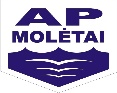 Interneto svetainės adresaswww.moletuautobusai.ltJuridinių asmenų registro tvarkytojaValstybės įmonė Registrų centrasPajamos2020 m.tūkst. Eur2019 m.tūkst. EurPadidėjimas(+), sumažėjimas (-)Už keleivių bilietus22,072,1-50.1Už keleivių bilietus parduotus kitose autobusų stotyse04,1-4.1Autobusų užsakymų pajamos7.820,8-13.0Specialaus reiso  (UAB „Intersurgical“)pajamos88.785,3  3.4IŠ VISO:118.5182,3-63.8Už Molėtų rajono mokinių vežimą45.878,6-32.8Už Alantos technologijos ir verslo mokyklos mokinių vežimą3.66,4-2.8Už kitų rajonų mokiniųvežimą00,5-0.5IŠ VISO:49.485,5-36.1Molėtų r. savivaldybės socialinės paramos skyrius (lengvatų kompensavimas)7.210,4-3.2Lietuvos transporto saugos administracija (lengvatų kompensavimas)013,4-13.4IŠ VISO:7.223,8-16.6Iš viso už pervežimo paslaugas175.1291,6-116.5Dotacija padengti nuostoliams, susidariusiems dėl visuomenei būtinų paslaugų teikimo188.1225,0-36.9Iš viso už pervežimo paslaugas363.2516,6-153.4Autobusų stoties segmento pajamos23,038,4-15,4Kitos pajamos7,49,5-2,1Iš viso pajamų393,6564,5-170,9                 Kompensacijos2020 m.2019 m.Padidėjimas (+), Sumažėjimas (-)1. Negautų pajamų, susijusių su transporto lengvatų taikymu, kompensavimas7,223,8-16,62. Dotacija padengti nuostoliams, susidariusiems dėl visuomenei būtinų paslaugų teikimo188,1225,0-36,9IŠ VISO:195,3248,8-53,5Sąnaudos2020 m.2019 m.Padidėjimas (+),Sumažėjimas (-)Darbo užmokestis232,1351,2-119,1Sodra6,23,5  2,7Kuras51,094,1-43,1Atsarginės dalys6,817,5-10,7Medžiagos2,84,8-2,0Padangos2,22,3-0,1Mažavertis turtas3,51,81,7Nusidėvėjimas33,534,8-1,3Mokesčiai3,54,1-0,6Mokamos paslaugos ir kt.  išlaidos13,818,8-5,0Kanceliarinės ir kitos prekės2,61,51,1Ryšio išlaidos0,90,70,2Elektra8,77,71,0Vanduo0,71,2-0,5Spauda0,100,1Kontrolės išlaidos000Kvalifikacijos kėlimo ir audito išlaidos0,70,9-0,2Remonto išlaidos2,74,2-1,5Apsaugos išlaidos0,20,20Kasos aparatų priež.ir aptarnavimas1,21,4-0,2Įvažiavimų ir siuntų išlaidos0,13,0-2,9Finansinės inv. veiklos išlaidos000Iš viso išlaidos373,3553,7-180,4Iš jų:Tiesioginės sąnaudos211,7340,1-128.4Iš jų darbo užmokestis ir prisk. Sodrai116,1180,2-64,1Netiesioginės sąnaudos42,9124,4-81,5Iš jų darbo užmokestis ir prisk. Sodrai38,6109,4-70,8Veiklos sąnaudos93,780,213,5Iš jų darbo užmokestis ir prisk. Sodrai73,065,27,8Autobusų stoties segmento sąnaudos22,0022.0Iš jų darbo užmokestis ir prisk. Sodrai10,7010,7Kitos  sąnaudos3,09,0-6,02020m.      2019m.Pajamos: autobusų įvažiavimai ir informacijos  stotelėse priežiūra17,826,9Patalpų  nuoma1,24,1Siuntos, bagažas, higienos paslaugos3,92,8Kitos paslaugos0,14,6Iš viso:23,038,4Sąnaudos:Darbo užmokestis ir įmokos Sodrai10,749,0Nusidėvėjimas4,33,9Siuntų ir įvažiavimų sąnaudos2,70,8Kanceliarinės ir kitos prekės0,50,9Kt. sąnaudos0,20,9 Elektra, vanduo3,63,0Iš viso:22,058,5Rezultatas  1,0-20,1Įsigijimo savikaina 2020.12.31Sukaupta nusidėvėjimoLikutinė vertė 2020.12.31.Pastatai245966142083103883Transporto priemonės27367723249641181Kitas ilgalaikis turtas1897618419557Viso:538619392998145621Trumpalaikis turtas viso:188132